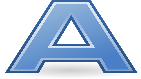 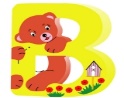 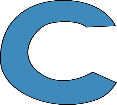                                                HARF (SES) BİLGİSİ❁ Alfabemizdeki harfleri sırasına göre yazınız.Çözüm: .❁ Sesli harfleri aşağıdaki boşluğa yazınızÇözüm:      ___       ___      ___      ___      ___      ___      ___      ___❁ Aşağıdakilerden hangisi kalın ünlülerdir?A) a, u, ı, o                            B) a, e, u, oC) e, i, ü, ö                            D) a, ı, ü, ö❁İçinde sadece kalın ünlülerin olduğu 4 kelime yazınız.Çözüm:    ❁ İçinde sadece ince ünlülerin olduğu 4 kelime yazınız.Çöz❁ Aşağıdaki kelimeleri örneği inceleyerek yapınız.Çözüm:AHY